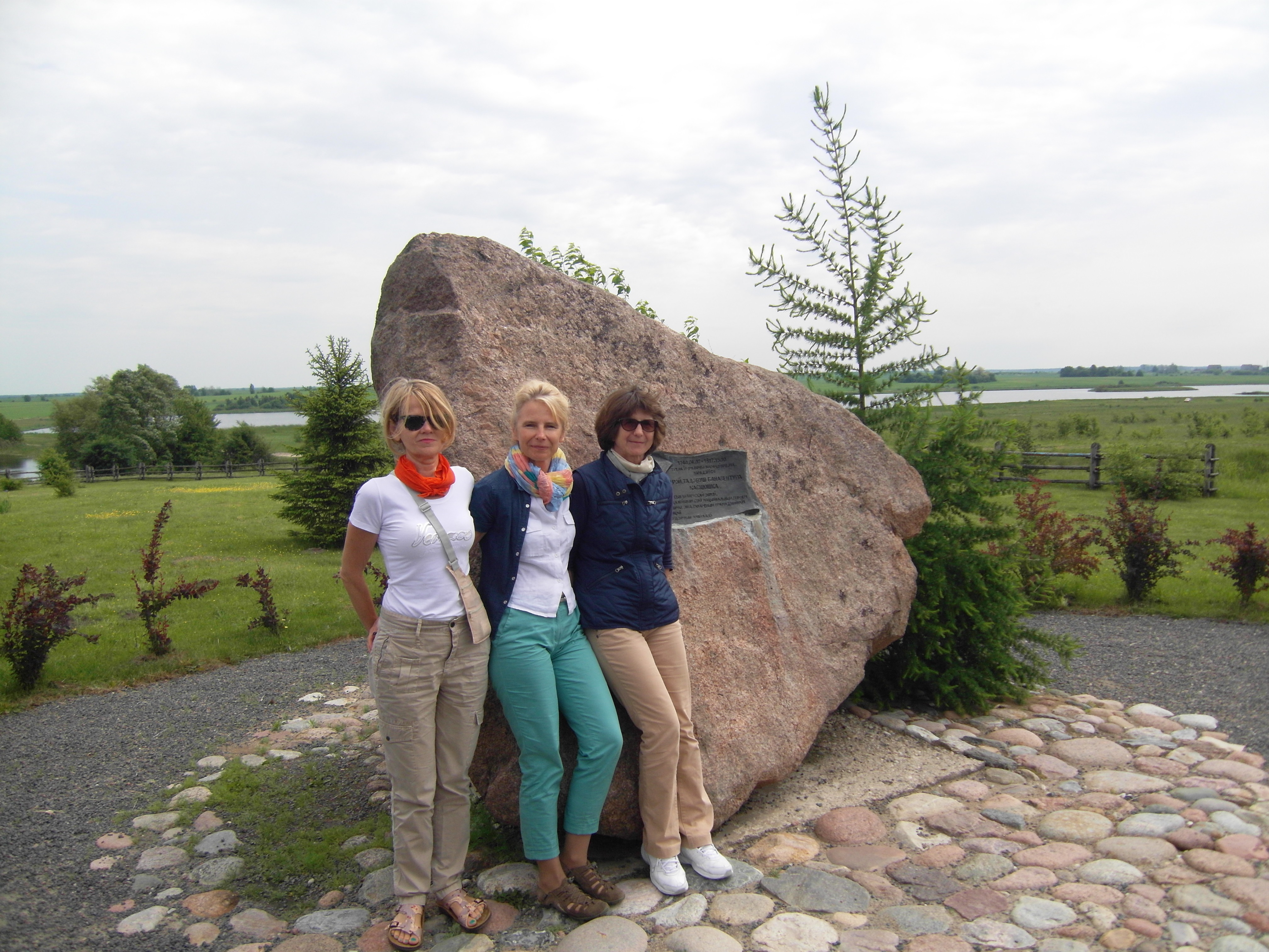 mgr inż. Małgorzata Skąpska– rzeczoznawca majątkowy o  nr upr.424 z 1993roku, tytuł uznania zawodowego nadany przez europejskie stowarzyszenie TEGOVA REV-PL/PFVA/2013/81, z zawodu konstruktor po studiach wyższych na Politechnice Warszawskiej Wydziale Inżynierii Lądowej, Prezes Oddziału Warszawskiego Polskiego Stowarzyszenia Rzeczoznawców Wyceny Nieruchomości, członek Komisji Arbitrażowej Polskiej Federacji Stowarzyszeń Rzeczoznawców Majątkowych (PFSRM)  jako arbiter od 2002 roku i jako mediator, Członek Kolegium Arbitrażowego od 2011 roku, Pełnomocnik Zarządu PFSRM ds. biegłych sądowych,   zdecydowany zwolennik procedur rozjemczych i mediacyjnych w sprawach rozbieżnych wycen, Biegły sądowy od 2003 roku ds. wyceny nieruchomości przy Sądzie Okręgowym w Warszawie i Sądzie Okręgowym Warszawa Praga w Warszawie, własna  ponad dwudziestoletnia działalność gospodarcza w zakresie wyceny nieruchomości „Małgorzata Skąpska Szacowanie Nieruchomości”. 